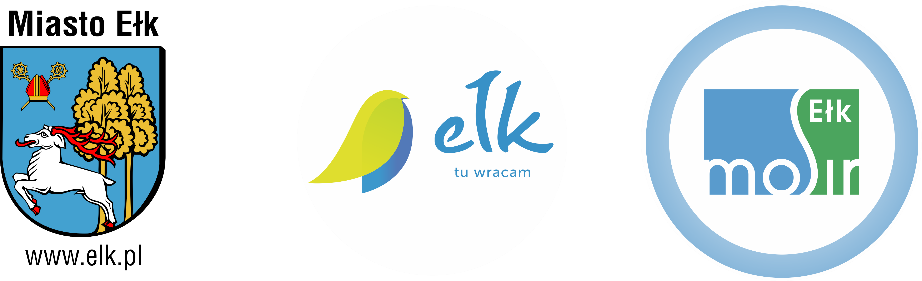 Regulamin korzystania z Hali sportowo – widowiskowej MOSiR Ełkpodczas pandemii Covid-19, od 18.05.2020 roku do odwołania.• Zarządzający obiektem:- weryfikuje liczbę osób korzystających z obiektu (nie więcej niż 32 osoby i 3 trenerów) i  sprzętu. - wyłącza możliwość korzystania z szatni i węzła sanitarnego (poza toaletą). - zapewnia osobom korzystającym z obiektu lub sprzętu środki do dezynfekcji rąk i sprzętu sportowego. - dezynfekuje urządzenia i sprzęt sportowy po każdym użyciu i każdej grupie korzystających. - zapewnia odstępy między wchodzącymi i wychodzącymi grupami i ogranicza kontakt między grupami korzystającymi.  • Osoby korzystające z obiektu lub sprzętu są obowiązane do dezynfekcji rąk wchodząc i opuszczając obiekt. • Na hali sportowo – widowiskowej MOSiR Ełk może przebywać w tym samym czasie, nie więcej niż 32 osoby i 3 trenerów korzystających z tych obiektu, z wyłączeniem ich obsługi. • Opiekun każdej grupy będzie zobowiązany do przyjmowania dzieci od rodziców w wyznaczonej do tego strefie oraz po zakończonym treningu będzie odprowadzał dzieci do strefy, która zostanie przeznaczona do opuszczania obiektu. • Sprzęt sportowy po zakończonym treningu pozostawiamy w wyznaczonym do tego miejscu. Umożliwi to jego dokładną oraz sprawną dezynfekcję. • Osoby korzystające z obiektu zobowiązane są do noszenia masek lub przyłbic ochronnych przez cały okres przebywania na terenie obiektu. Z wyłączeniem płyty boiska na którym przeprowadzany jest trening danej grupy. • Rodzice i opiekunowie przyprowadzający/odbierający dzieci do/z obiektu maja zachować dystans społeczny w odniesieniu do pracowników obiektu oraz trenerów, innych dzieci jak i ich rodziców/opiekunów wynoszący min. 2 m. • Na teren obiektu wchodzą tylko osoby ćwiczące na danym obiekcie. Rodzice i opiekunowie nie mogą wejść na obiekt. • Na obiekt może wchodzić wyłącznie osoba zdrowa, bez objawów chorobowych sugerujących chorobę zakaźną. • Dzieci są przyprowadzane/odbierane tylko przez osoby zdrowe. • Jeżeli w domu przebywa osoba na kwarantannie lub izolacji w warunkach domowych innym osobom zamieszkującym lub miejącym kontakt z dana osobą nie wolno korzystać z obiektu. • Wszystkie osoby korzystające z hali sportowo – widowiskowej MOSiR Ełk zobowiązane są do przestrzegania powyższego regulaminu i uwag pracownika pełniącego dyżur na danym obiekcie. 